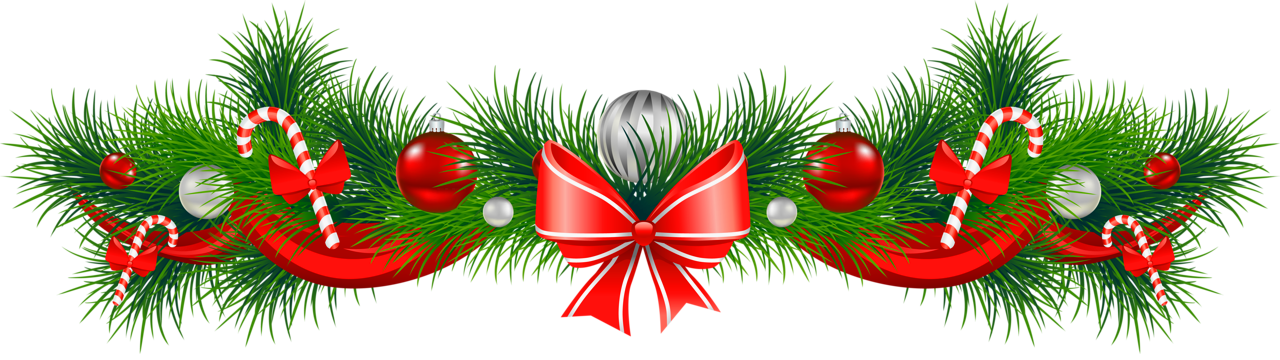 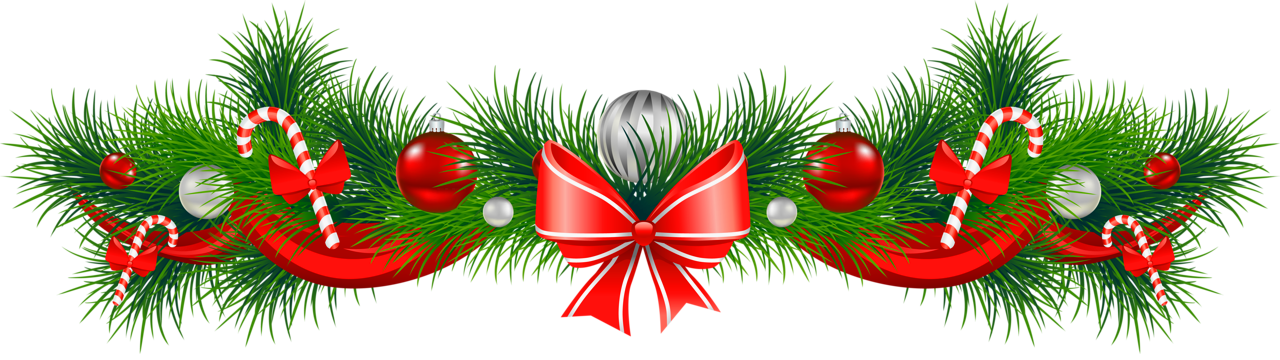 The Rotary Club of Greater Dandenong & Endeavour Hillscordially, invites you, your partner, family & friends to join us at our Christmas Function on Tuesday 6th December, 2022VENUE:  The Dandenong Club, 1579 Heatherton Rd, Dandenong NorthTIME: 6:30pm for a 7pm StartCOST:  $35 per head for a 2 course Traditional Christmas DinnerDRINKS AT BAR PRICESPlease advise of special dietary requirements when you RSVP****PAYMENTS:  Rotary Admin BSB: 013312  A/C 305698876 RSVP and numbers required by Friday 25th November on ClubRunnerOREmail patback@bigpond.com 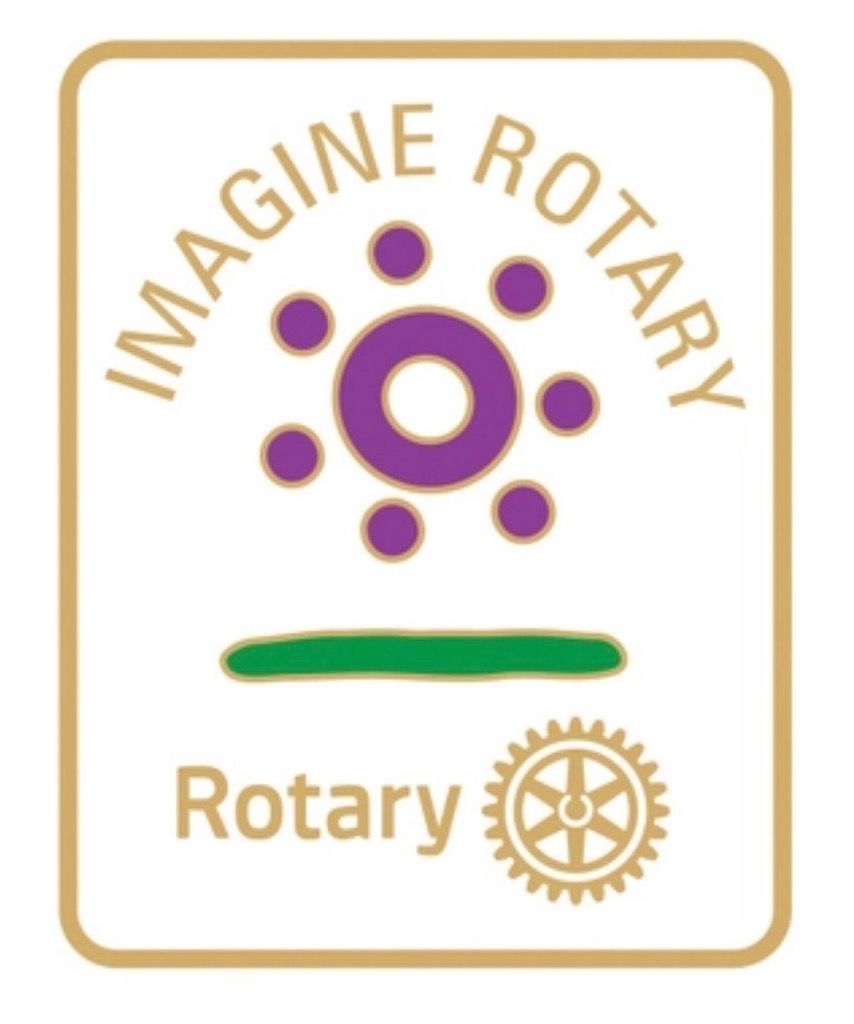 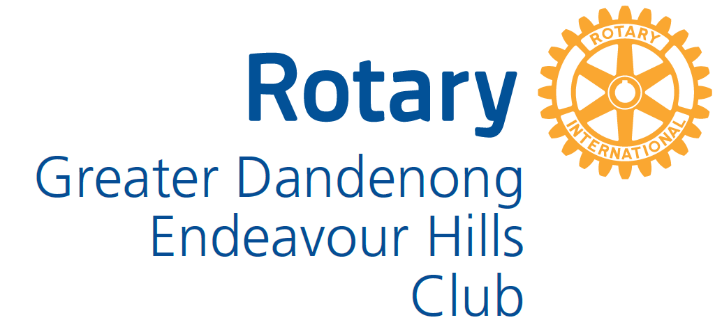 